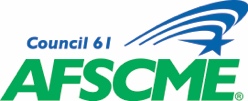 PRESS RELEASEJuly 28, 2019For Immediate ReleaseContact:Mazie Stilwell, Communications Specialist(515) 246-2637mstilwell@afscmeiowa.orgAFSCME COUNCIL 61 PRESIDENT DANNY HOMAN RE-ELECTED DES MOINES, IA – Yesterday, at the 21st Biennial Convention of AFSCME Council 61, Danny Homan was re-elected as President of AFSCME Council 61 by acclamation.“I am honored by our membership’s decision to place their trust in me. Much to the disappointment of anti-worker legislators who hoped to destroy our Union, AFSCME Council 61 will continue to strongly advocate for our members and all working families. We’re not going anywhere,” said Homan.“AFSCME Council 61 members provide the services that make our communities safer, healthier, and more prosperous. We are a Union that knows that by working together in solidarity, we can make a difference for our families and our communities,” added Homan.Homan was first elected in 2005 and will now begin his 8th term. Danny Homan was born and raised in Sioux City, Iowa. He proudly served in the United States Army from October 1971 until August 1973 as an Atomic Weapons Specialist. Danny Homan started his public employee career in June 1984 with the Third Judicial District Department of Correctional Services as a Residential Advisor at the Residential Treatment Facility in Sioux City.Danny Homan started his career with AFSCME Council 61 in December 1987 as a Political Organizer. In February 1988, Homan was hired as a Union Representative serving AFSCME members in Northwest Iowa until July of 2005. In July 2005, Homan was elected President of AFSCME Council 61.Susie Baker, a Drafter at the University of Northern Iowa, was re-elected as Executive Vice President by acclamation. Maureen “Mo” Kimmerle, a Cook 2 at the Independence Mental Health Institute, was elected as Secretary-Treasurer.###